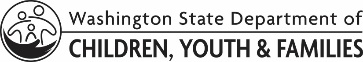 LICENSING DIVISION (LD)Lista de inspección del hogar (parientes)Home Inspection Checklist (Kinship)LICENSING DIVISION (LD)Lista de inspección del hogar (parientes)Home Inspection Checklist (Kinship)LICENSING DIVISION (LD)Lista de inspección del hogar (parientes)Home Inspection Checklist (Kinship)NOMBRE DEL SOLICITANTE/PROVEEDORNOMBRE DEL SOLICITANTE/PROVEEDORNOMBRE DEL SOLICITANTE/PROVEEDORNOMBRE DEL SOLICITANTE/PROVEEDORFECHA DE INSPECCIÓNDIRECCIÓNDIRECCIÓNDIRECCIÓNCIUDAD				ESTADO     				 , WACÓDIGO POSTALLas preguntas marcadas con * son obligatorias y deben contestarse. Se incluyen cuadros de narración para escribir notas opcionales.Bienestar Infantil: cargue el formulario contestado en FamLink en Case Work (Trabajo del caso), File Upload (Carga de archivos), Document (Documento). Titule el documento: "Home Inspection Checklist – Apellido del cuidador - XX-XX-XX" (fecha de la inspección).Las preguntas marcadas con * son obligatorias y deben contestarse. Se incluyen cuadros de narración para escribir notas opcionales.Bienestar Infantil: cargue el formulario contestado en FamLink en Case Work (Trabajo del caso), File Upload (Carga de archivos), Document (Documento). Titule el documento: "Home Inspection Checklist – Apellido del cuidador - XX-XX-XX" (fecha de la inspección).Las preguntas marcadas con * son obligatorias y deben contestarse. Se incluyen cuadros de narración para escribir notas opcionales.Bienestar Infantil: cargue el formulario contestado en FamLink en Case Work (Trabajo del caso), File Upload (Carga de archivos), Document (Documento). Titule el documento: "Home Inspection Checklist – Apellido del cuidador - XX-XX-XX" (fecha de la inspección).Las preguntas marcadas con * son obligatorias y deben contestarse. Se incluyen cuadros de narración para escribir notas opcionales.Bienestar Infantil: cargue el formulario contestado en FamLink en Case Work (Trabajo del caso), File Upload (Carga de archivos), Document (Documento). Titule el documento: "Home Inspection Checklist – Apellido del cuidador - XX-XX-XX" (fecha de la inspección).Las preguntas marcadas con * son obligatorias y deben contestarse. Se incluyen cuadros de narración para escribir notas opcionales.Bienestar Infantil: cargue el formulario contestado en FamLink en Case Work (Trabajo del caso), File Upload (Carga de archivos), Document (Documento). Titule el documento: "Home Inspection Checklist – Apellido del cuidador - XX-XX-XX" (fecha de la inspección).GeneralGeneralGeneralGeneralGeneralEl hogar es higiénico.El hogar tiene acceso a salidas sin obstrucciones.Se inspeccionaron todas las habitaciones y construcciones anexas.Hay acceso a un teléfono en funcionamiento en todo momento cuando los niños están presentes en la casa.Artículos para satisfacer las necesidades inmediatas de los niños (por ejemplo, asientos para automóvil, pañales, fórmula). Verificado por Bienestar Infantil Bienestar Infantil explicó y el DCYF lo ordenará Verificado por Bienestar Infantil Bienestar Infantil explicó y el DCYF lo ordenará Verificado por Bienestar Infantil Bienestar Infantil explicó y el DCYF lo ordenará Verificado por Bienestar Infantil Bienestar Infantil explicó y el DCYF lo ordenaráGeneral*     Cumple todos los requisitos     Cumple todos los requisitos     Cumple todos los requisitos     Cumple todos los requisitosEl monitoreo con audio o video de los niños bajo cuidado garantiza el derecho a la privacidad de los niños y solo se usa de acuerdo a lo permitido por el DCYF.* No hay monitoreo electrónico en el interior del hogar Se usa monitoreo electrónico y el trabajador explicó la política 4315 del DCYF  No hay monitoreo electrónico en el interior del hogar Se usa monitoreo electrónico y el trabajador explicó la política 4315 del DCYF  No hay monitoreo electrónico en el interior del hogar Se usa monitoreo electrónico y el trabajador explicó la política 4315 del DCYF  No hay monitoreo electrónico en el interior del hogar Se usa monitoreo electrónico y el trabajador explicó la política 4315 del DCYF Seguridad en caso de incendiosSeguridad en caso de incendiosSeguridad en caso de incendiosSeguridad en caso de incendiosSeguridad en caso de incendiosEl hogar tiene salidas de escape desde todos sus niveles (por ejemplo, ventanas en la planta baja o escaleras de incendios).El hogar tiene detectores de humo en funcionamiento.El hogar tiene detectores de monóxido de carbono en funcionamiento.Se han comprado artículos de seguridad contra incendios o se conversó con la familia sobre planes alternativos.*       Cumple todos los requisitos       Bienestar Infantil explicó y el DCYF lo ordenará       Cumple todos los requisitos       Bienestar Infantil explicó y el DCYF lo ordenará       Cumple todos los requisitos       Bienestar Infantil explicó y el DCYF lo ordenará       Cumple todos los requisitos       Bienestar Infantil explicó y el DCYF lo ordenaráEl hogar tiene un extintor de incendios.*    Sí    No          Sí    No          Sí    No          Sí    No      PeligrosPeligrosPeligrosPeligrosPeligrosEl hogar no tiene peligros eléctricos ni de incendios.No hay armas de fuego, armas de otro tipo, equipos para arquería ni municiones, O:están fuera del alcance de los niñosse guardan en contenedores bajo llavese guardan bajo llave por separado, a menos que se guarden en una caja fuerte para armas de fuego.Se explicó la seguridad e higiene de los animales si el inmueble tiene animales.Los materiales tóxicos se mantienen fuera del alcance de los niños cuando existen inquietudes sobre el acceso inapropiado o inseguro por parte de niños. Los cuidadores tienen un plan para impedir que los niños obtengan acceso al alcohol, la nicotina y la marihuana.Los medicamentos recetados y de venta libre (incluyendo vitaminas, remedios de hierbas y medicamentos para mascotas) están fuera del alcance de los niños, excepto en el caso de los niños que tengan la aprobación del trabajador social para tomar sus propios medicamentos.Peligros*       Cumple todos los requisitos       Bienestar Infantil explicó y el DCYF lo ordenará       Cumple todos los requisitos       Bienestar Infantil explicó y el DCYF lo ordenará       Cumple todos los requisitos       Bienestar Infantil explicó y el DCYF lo ordenará       Cumple todos los requisitos       Bienestar Infantil explicó y el DCYF lo ordenaráLas condiciones específicas del sitio (por ejemplo, cama elástica, piscina, jacuzzi, cuerpos de agua, chimeneas) se abordan en el plan de supervisión para condiciones específicas del sitio (DCYF 10-419).*       Sí             N/A - no se necesita plan de supervisión       Bienestar Infantil explicó la seguridad, LD hará seguimiento con un plan       Sí             N/A - no se necesita plan de supervisión       Bienestar Infantil explicó la seguridad, LD hará seguimiento con un plan       Sí             N/A - no se necesita plan de supervisión       Bienestar Infantil explicó la seguridad, LD hará seguimiento con un plan       Sí             N/A - no se necesita plan de supervisión       Bienestar Infantil explicó la seguridad, LD hará seguimiento con un planArreglos para dormirArreglos para dormirArreglos para dormirArreglos para dormirArreglos para dormirCamas individuales para los niños colocados, a menos que el supervisor haya aprobado un arreglo distinto. Bienestar Infantil verificó las camas individuales Bienestar Infantil aprobó y el DCYF ordenará camas individuales Bienestar Infantil verificó las camas individuales Bienestar Infantil aprobó y el DCYF ordenará camas individuales Bienestar Infantil verificó las camas individuales Bienestar Infantil aprobó y el DCYF ordenará camas individuales Bienestar Infantil verificó las camas individuales Bienestar Infantil aprobó y el DCYF ordenará camas individualesSe verificó que hay un ambiente seguro para dormir, si se cuida de un niño menor de 1 año de edad. Por lo menos dos salidas accesibles de cada dormitorio (por ejemplo, una ventana lo suficientemente grande para el personal de rescate y la puerta) o se conversó sobre planes alternativos con la familia.Arreglos para dormir*       Cumple todos los requisitos       Cumple todos los requisitos       Cumple todos los requisitos       Cumple todos los requisitosComentariosComentariosComentariosComentariosComentariosFirma del empleadoFirma del empleadoFirma del empleadoNOMBRE DEL EMPLEADO DEL DCYF	FIRMA DEL EMPLEADO DEL DCYFFECHA